Σας καλούμε να προσέλθετε στις 22-12-2023, ημέρα Παρασκευή και ώρα 15.00 μ.μ., στο Δημαρχείο, σε ΚΑΤΕΠΕΙΓΟΥΣΑ συνεδρίαση του Δημοτικού Συμβουλίου, για συζήτηση των θεμάτων της συνημμένης ημερήσιας διάταξης.Ο κατεπείγων χαρακτήρας της συνεδρίασης συνίσταται σύμφωνα με:Το με αριθμ. πρωτ. 1190/20-12-2023 έγγραφο της ΔΗ.Κ.Ε.Λ. ζητείται να ενταχθεί προς ψήφιση στο Δημοτικό Συμβούλιο η με αριθμ. 47/2023 Απόφαση του Δ.Σ. της ΔΗ.Κ.Ε.Λ. με θέμα: «5η Αναμόρφωση Προϋπολογισμού έτους 2023 της ΔΗΚΕΛ», η οποία θα καταργηθεί από 01-01-2024 και επομένως θα πρέπει άμεσα να προχωρήσει στη λήψη απόφασης το Δημοτικό Συμβούλιο. Το με αριθμ. πρωτ. 353/2/2023 έγγραφο της Δημοτικής Θεατρικής Κοινωφελούς Επιχείρησης Θεσσαλικό Θέατρο ζητείται να συζητηθεί εκτάκτως η με αριθμ. 62/2023 απόφαση του Δ.Σ. της ΔΗ.ΘΕ.Κ.Ε.Λ. "Θεσσαλικό Θέατρο" με θέμα: «Έγκριση Οικονομικού Απολογισμού- Ισολογισμού και Οικονομικών Καταστάσεων έτους 2022» λόγω ότι τώρα ολοκληρώθηκε ο έλεγχος του Προϋπολογισμού του Δήμου από το Παρατηρητήριο του Υπουργείου Εσωτερικών.Σας ενημερώνουμε ότι τις εισηγήσεις των θεμάτων της ημερήσιας διάταξης, θα μπορείτε να τις βρίσκετε στο SITE του Δ. Λαρισαίων, στη διαδρομή ΗΜΕΡΗΣΙΕΣ ΔΙΑΤΑΞΕΙΣ Δ.Σ.    Ο ΠΡΟΕΔΡΟΣ ΤΟΥ ΔΗΜΟΤΙΚΟΥ ΣΥΜΒΟΥΛΙΟΥ 								ΤΑΧΟΣ ΔΗΜΗΤΡΙΟΣΕΛΛΗΝΙΚΗ ΔΗΜΟΚΡΑΤΙΑ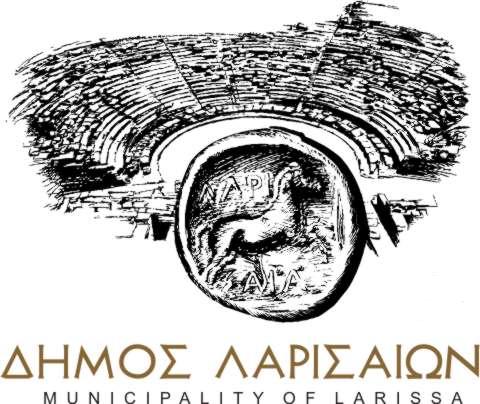 ΤΜΗΜΑ ΥΠΟΣΤΗΡΙΞΗΣ ΠΟΛΙΤΙΚΩΝ ΟΡΓΑΝΩΝΠληρ.: Μπρούμα ΑναστασίαΤηλ.: 2413500240e-mail: dsde@larissa.gov.gr                       Λάρισα 22-12-2023                        Αριθμ. Πρωτ. 64760                                Προς Τα μέλη του Δ.Σ., τον κ. Δήμαρχο και τους Προέδρους Κοινοτήτων